Тема: Простейшие алгоритмы расстановкиЦель занятия: 1) научить упорядочивать предметы2) формирование понятия «Закономерность»Порядок проведения:Напомнить ребенку, как располагаются предметы по возрастанию и как по убыванию.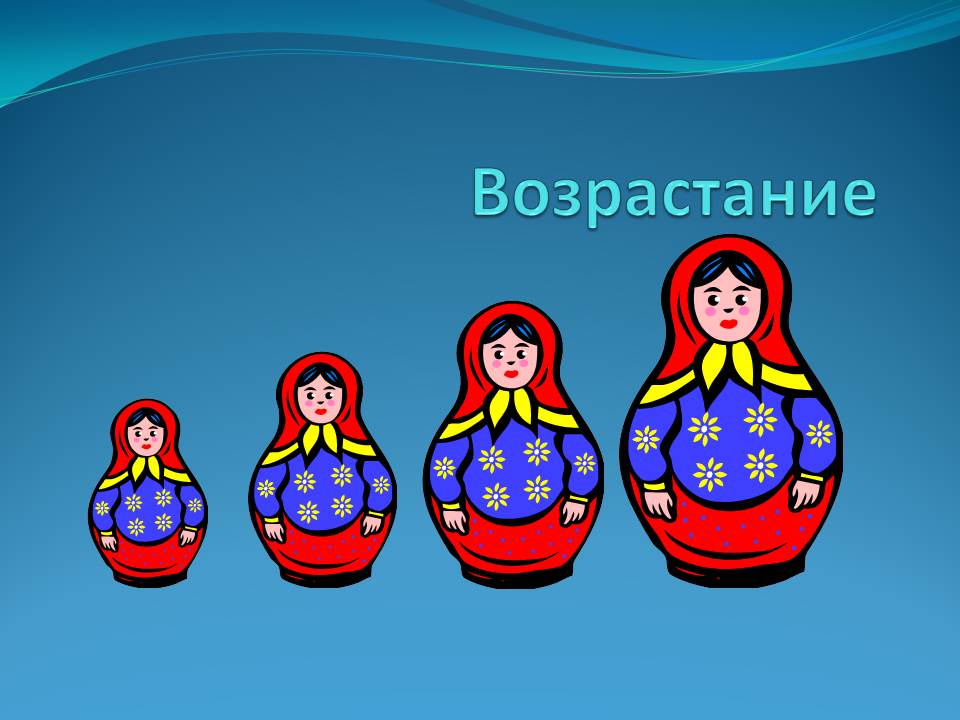 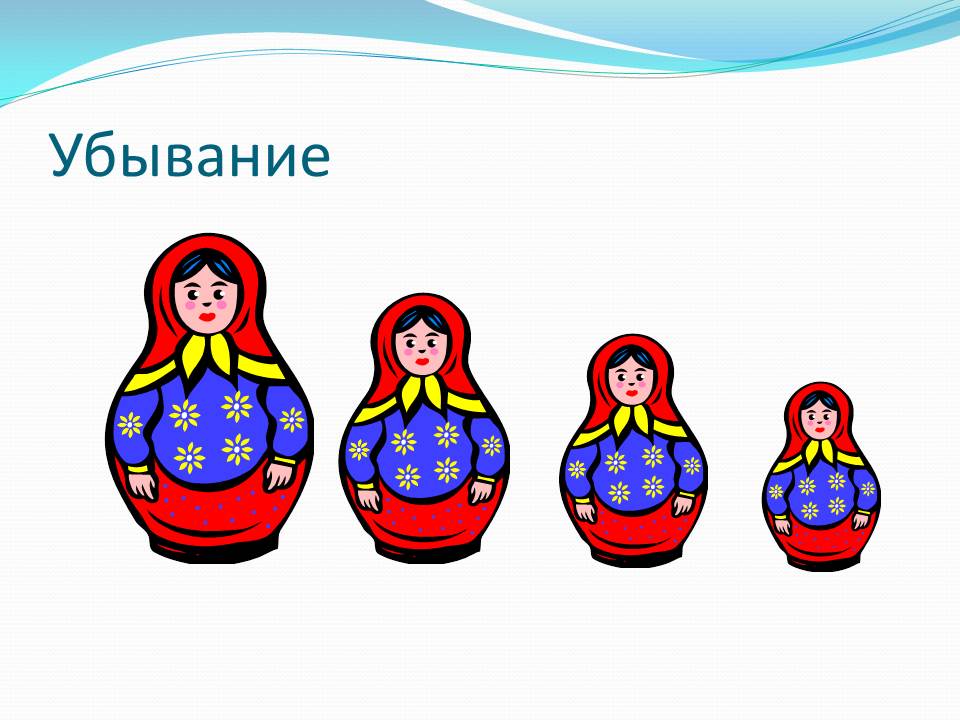 Задание 1.Нарисуй по порядку: (в каждом случае ребенок должен ответить, возрастание это или убывание)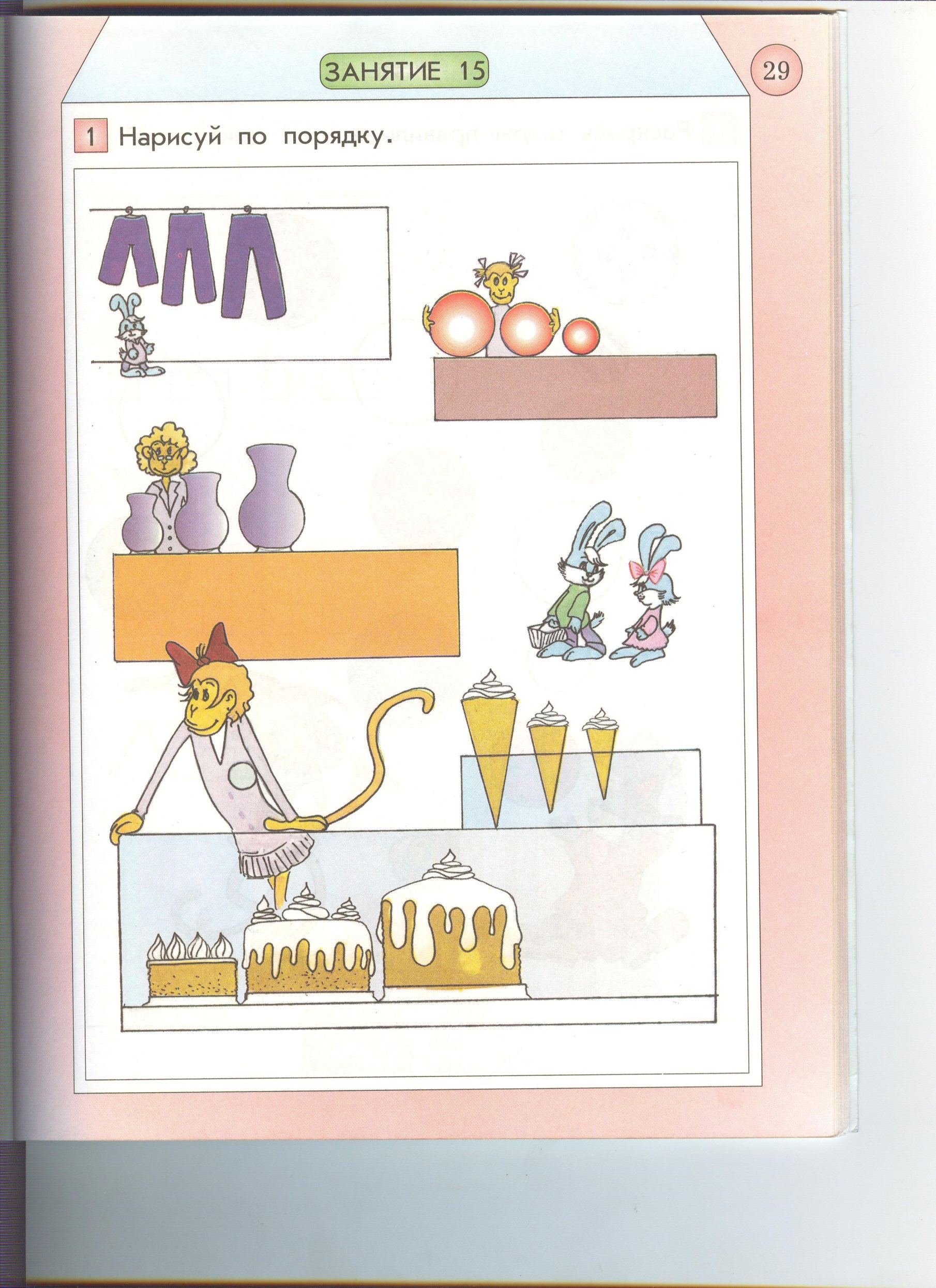 Задание 2: Дорисуй фигуры вместо занков ?  правильно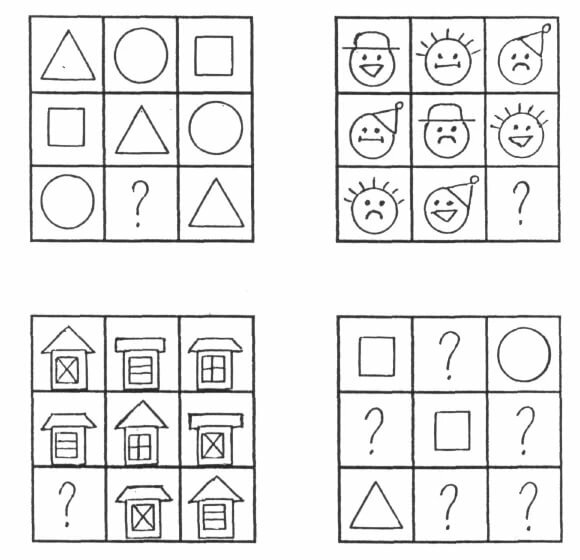 	Задание 3: расставь цифрами картинки по порядку (в кружочках расставить цифры 1, 2, 3, 4)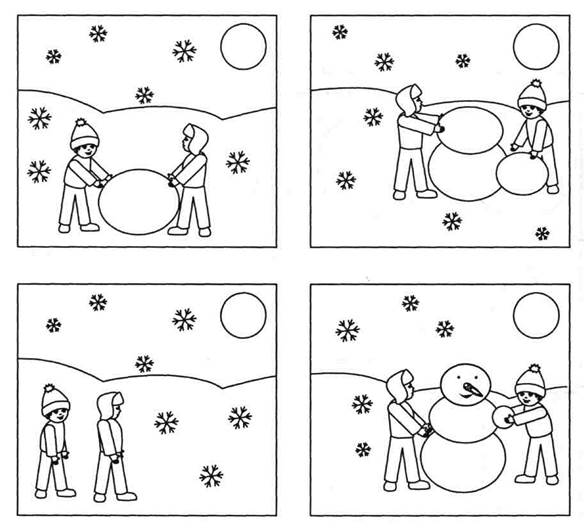 Используемые источники информации:Горячев А.В., Н.В. Ключ «Все по полочкам», Пособие для дошкольников 5-6 лет, М. : Баласс, 2010http://clubshopa.ru/12_20626_rassmotri-kartinku-i-zapomni-chto-zdes-narisovano-pereverni-stranitsu.html